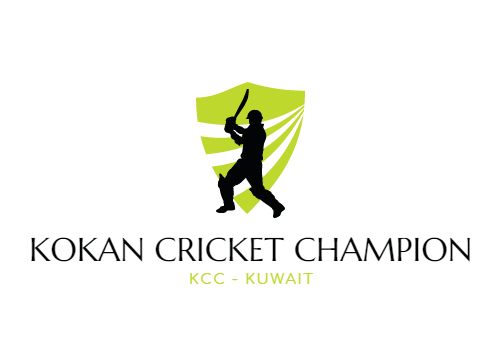 Season 1 – 2018 KUWAITREGISTRATION FORMRules & Regulations5 Matches will be played in League Round.2 points per matchEvery Team gets to register maximum 16 Players and minimum 14.(match can be played with maximum 8 players)Time slots will be 3:00 PM. Teams can chose whatever time if opposite team agrees.If team is not playing for that day they should inform other team before 6 pm Thursday. If not they will have to pay penalty of 5 kd to other team.Team should consist of Captain, Vice- Captain.Score sheet Pic should be send to Management by Captain or Vice-CaptainMoney will not be refunded if team fails to be represent during the tournament.No names of the players will be changed after the registration is complete.All players need to submit their civil Id nos. during Registration.Match will be played by Headly Tennis Ball.10 overs each side.Overs will be distributed as 3,3,2,2. Compulsory 4 Bowlers.NO BALLS and WIDE will not be counted as official ball and 1 run will be scored by the opponent team.Byes and Leg Byes are allowed.No LBWThrow Ball Not allowedUsual No ball, Wide ball, Byes and Overthrow will be applicable. Wicket keeper are allowed to change anytimeOther regular dismissals will be applicable international Rules (Bowled, Caught, Run out etc)In case of Tie, Super Over will be played.GROUND will be given by Team (only 8 grounds will be used).UMPIRE DECISION WILL BE FINAL AND NO ARGUMENTS WILL BE ENTERTAINED WITH THE UMPIRE.FOR ANY RULES NOT MENTION KINDLY CONTACT MANAGEMENT.UMPIRE IN ANY OF THE ABOVE SITUATION MAY CALL OFF THE PLAY CONSIDERING WIN TO THE OPPONENTS TEAM.Final Decision will be of Management.Contact : Saad Harnekar : 9471 0697   Altaf Kadu : 5564 4746Sabir Solkar : 6765 4996Team Name : ____________________________Team Name : ____________________________Team Name : ____________________________Team Name : ____________________________Sr.noPlayer NameCivil IdRole12345678910111213141516Ground: __________________________________________Ground: __________________________________________Ground: __________________________________________Ground: __________________________________________